Engine Performance I	Course No. 40220	Credit: 0.5Pathways and CIP Codes: Mobile Equipment Maintenance (47.9999) - Technology Strand IICourse Description: A comprehensive, technical level course designed to provide students with the basic skills needed to inspect, understand, and diagnose engine control systems.Directions: The following competencies are required for full approval of this course. Check the appropriate number to indicate the level of competency reached for learner evaluation.RATING SCALE:4.	Exemplary Achievement: Student possesses outstanding knowledge, skills or professional attitude.3.	Proficient Achievement: Student demonstrates good knowledge, skills or professional attitude. Requires limited supervision.2.	Limited Achievement: Student demonstrates fragmented knowledge, skills or professional attitude. Requires close supervision.1.	Inadequate Achievement: Student lacks knowledge, skills or professional attitude.0.	No Instruction/Training: Student has not received instruction or training in this area.Benchmark 1: CompetenciesI certify that the student has received training in the areas indicated.Instructor Signature: 	For more information, contact:CTE Pathways Help Desk(785) 296-4908pathwayshelpdesk@ksde.org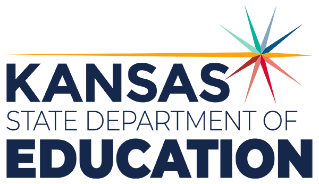 900 S.W. Jackson Street, Suite 102Topeka, Kansas 66612-1212https://www.ksde.orgThe Kansas State Department of Education does not discriminate on the basis of race, color, national origin, sex, disability or age in its programs and activities and provides equal access to any group officially affiliated with the Boy Scouts of America and other designated youth groups. The following person has been designated to handle inquiries regarding the nondiscrimination policies:	KSDE General Counsel, Office of General Counsel, KSDE, Landon State Office Building, 900 S.W. Jackson, Suite 102, Topeka, KS 66612, (785) 296-3201. Student name: Graduation Date:#DESCRIPTIONRATING1.1Demonstrate and apply safe working practices with tools and machines.1.2Identify and follow safety procedures as outlined in OSHA guidelines.1.3Access VIN information, electronic service information, and complete customer repair order.1.4Conduct engine performance tests using diagnostic test equipment and determine necessary action.1.5Identify engine service precautions for hybrid vehicles.1.6Utilize a scan tool to view computer data stream information.1.7Retrieve and record diagnostic trouble codes.1.8Identify and test computer input sensors and devices.1.9Identify and test computer-controlled output devices.1.10Identify, test, and replace ignition system primary and secondary components.1.11Diagnose ignition/fuel related no start conditions.1.12Diagnose ignition/fuel related misfire conditions, power loss, and poor drivability1.13Demonstrate knowledge of vehicle networking.